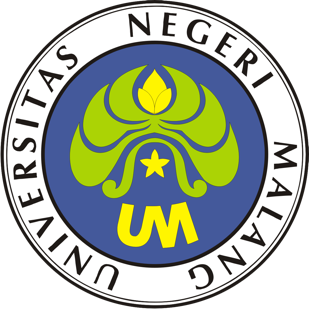 PROSEDUR OPERASIONAL BAKUPENYUSUNAN RENCANA BISNIS DAN ANGGARAN  (RBA) DAN TOR KEGIATANPASCASARJANAUNIVERSITAS NEGERI MALANG2019PROSEDUR OPERASIONAL BAKU PENYUSUNANRENCANA BISNIS DAN ANGGARAN(RBA) DAN TOR KEGIATANPASCASARJANAUNIVERSITAS NEGERI MALANGPROSEDUR OPERASI BAKUPENYUSUNAN RENCANA BISNIS DAN ANGGARAN (RBA) DAN TOR KEGIATANDasar KegiatanUndang-Undang Republik Indonesia Nomor 17 Tahun 2003 Tentang Keuangan Negara (Lembaran Negara Republik Indonesia Tahun 2003 Nomor 47, Tambahan Lembaran Negara Republik Indonesia Nomor 4286).Undang-Undang Republik Indonesia Nomor 20 Tahun 2003 Tentang Sistem Pendidikan Nasional (Lembaran Negara Republik Indonesia Tahun 2003 Nomor 78, Tambahan Lembaran Negara Republik Indonesia Nomor 4301).Undang-Undang Republik Indonesia Nomor 1 Tahun 2004 Tentang Perbendaharaan Negara (Lembaran Negara Republik Indonesia Tahun 2004 Nomor 5, Tambahan Lembaran Negara Republik Indonesia Nomor 4355).Undang-Undang Republik Indonesia Nomor 12 Tahun 2012 Tentang Pendidikan Tinggi (Lembaran Negara Republik Indonesia Tahun 2012 Nomor 158, Tambahan Lembaran Negara Republik Indonesia Nomor 5336).Peraturan Pemerintah Republik Indonesia Nomor 23 Tahun 2005 Tentang Pengelolaan Keuangan Badan Layanan Umum (Lembaran Negara Republik Indonesia Tahun 2005 Nomor 48, Tambahan Lembaran Negara Republik Indonesia Nomor 4502).Peraturan Menteri Pendidikan Nasional Republik Indonesia Nomor 53 Tahun 2008 Tentang Pedoman Penyusunan Standar Pelayanan Minimum Bagi Perguruan Tinggi Negeri Yang Menerapkan Pengelolaan Keuangan Badan Layanan Umum.Peraturan Menteri Keuangan Republik Indonesia Nomor PMK- 92/PMK.05/2011 Tentang Rencana Bisnis Dan Anggaran Serta Pelaksanaan Anggaran Badan Layanan Umum.Peraturan Menteri Pendidikan Dan Kebudayaan Republik Indonesia Nomor 30 Tahun 2012 Tentang Organisasi Dan Tata Kerja Universitas Negeri Malang (Berita Negara Republik Indonesia Tahun 2012 Nomor 493).Peraturan Menteri Pendidikan Dan Kebudayaan Republik Indonesia Nomor 71 Tahun 2012 Tentang Statuta Universitas Negeri Malang (Berita Negara Republik Indonesia Tahun 2012 Nomor 1136).Keputusan Menteri Keuangan republik Indonesia Nomor 297/KMU.05/2008 Tentang Penetapan Universitas Negeri Malang Pada Departemen Pendidikan Nasional Sebagai Instansi Pemerintah Yang Menerapkan Pengelolaan Keuangan Badan Layanan Umum.Peraturan Direktur Jenderal Perbendaharaan Republik Indonesia Nomor PER-55/PB/2011 Tentang Tata Cara Revisi Rencana Bisnis Dan Anggaran Definitif Dan Revisi Daftar Isian Pelaksanaan Anggaran Badan Layanan Umum.TujuanMenghimpun data kegiatan jurusan dan fakultas sebagai dasar penyusunan Rencana Bisnis dan Anggaran (RBA) dan TOR kegiatanMenghasilkan Draf Rencana Bisnis dan Anggaran (RBA) dan TOR kegiatan dana BLU dan BOPTN.Kegiatan Yang DilakukanPROSEDUR OPERASI BAKUPENYUSUNAN RENCANA BISNIS DAN ANGGARAN (RBA) DAN TOR KEGIATANDasar KegiatanUndang-Undang Republik Indonesia Nomor 17 Tahun 2003 Tentang Keuangan Negara (Lembaran Negara Republik Indonesia Tahun 2003 Nomor 47, Tambahan Lembaran Negara Republik Indonesia Nomor 4286).Undang-Undang Republik Indonesia Nomor 20 Tahun 2003 Tentang Sistem Pendidikan Nasional (Lembaran Negara Republik Indonesia Tahun 2003 Nomor 78, Tambahan Lembaran Negara Republik Indonesia Nomor 4301).Undang-Undang Republik Indonesia Nomor 1 Tahun 2004 Tentang Perbendaharaan Negara (Lembaran Negara Republik Indonesia Tahun 2004 Nomor 5, Tambahan Lembaran Negara Republik Indonesia Nomor 4355).Undang-Undang Republik Indonesia Nomor 12 Tahun 2012 Tentang Pendidikan Tinggi (Lembaran Negara Republik Indonesia Tahun 2012 Nomor 158, Tambahan Lembaran Negara Republik Indonesia Nomor 5336).Peraturan Pemerintah Republik Indonesia Nomor 23 Tahun 2005 Tentang Pengelolaan Keuangan Badan Layanan Umum (Lembaran Negara Republik Indonesia Tahun 2005 Nomor 48, Tambahan Lembaran Negara Republik Indonesia Nomor 4502).Peraturan Menteri Pendidikan Nasional Republik Indonesia Nomor 53 Tahun 2008 Tentang Pedoman Penyusunan Standar Pelayanan Minimum Bagi Perguruan Tinggi Negeri Yang Menerapkan Pengelolaan Keuangan Badan Layanan Umum.Peraturan Menteri Keuangan Republik Indonesia Nomor PMK- 92/PMK.05/2011 Tentang Rencana Bisnis Dan Anggaran Serta Pelaksanaan Anggaran Badan Layanan Umum.Peraturan Menteri Pendidikan Dan Kebudayaan Republik Indonesia Nomor 30 Tahun 2012 Tentang Organisasi Dan Tata Kerja Universitas Negeri Malang (Berita Negara Republik Indonesia Tahun 2012 Nomor 493).Peraturan Menteri Pendidikan Dan Kebudayaan Republik Indonesia Nomor 71 Tahun 2012 Tentang Statuta Universitas Negeri Malang (Berita Negara Republik Indonesia Tahun 2012 Nomor 1136).Keputusan Menteri Keuangan republik Indonesia Nomor 297/KMU.05/2008 Tentang Penetapan Universitas Negeri Malang Pada Departemen Pendidikan Nasional Sebagai Instansi Pemerintah Yang Menerapkan Pengelolaan Keuangan Badan Layanan Umum.Peraturan Direktur Jenderal Perbendaharaan Republik Indonesia Nomor PER-55/PB/2011 Tentang Tata Cara Revisi Rencana Bisnis Dan Anggaran Definitif Dan Revisi Daftar Isian Pelaksanaan Anggaran Badan Layanan Umum.TujuanMenghimpun data kegiatan jurusan dan fakultas sebagai dasar penyusunan Rencana Bisnis dan Anggaran (RBA) dan TOR kegiatanMenghasilkan Draf Rencana Bisnis dan Anggaran (RBA) dan TOR kegiatan dana BLU dan BOPTN.Kegiatan Yang DilakukanD. Alur KerjaKODE DOKUMENUPM-PPS . A5. 0002REVISI1TANGGAL1 DESEMBER 2018Diajukan oleh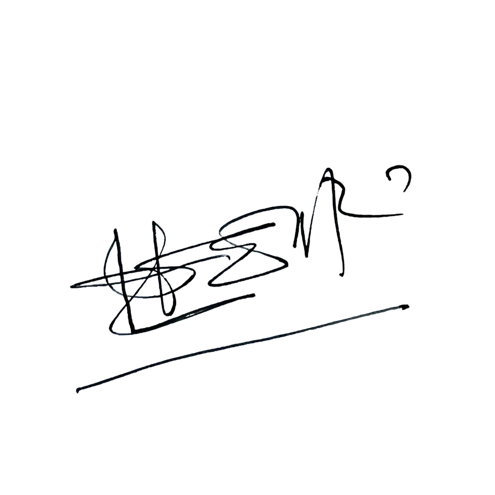 WAKIL DIREKTUR 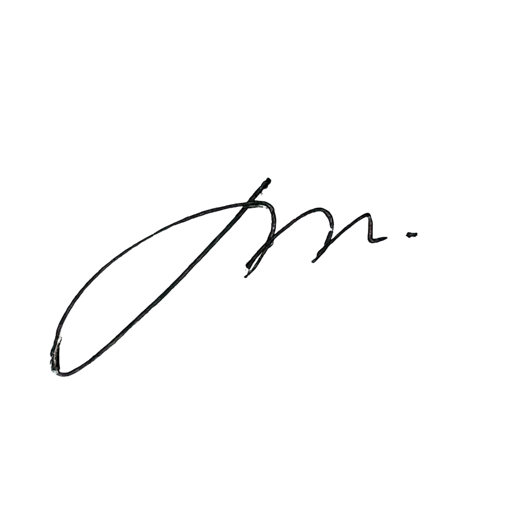 Prof. Dr. Nurul Murtadho, M.Pd NIP 196007171986011001Dikendalikan olehUnit Penjamin MutuProf. Dr. Parno, M.Si NIP  196501181990011001Disetujui oleh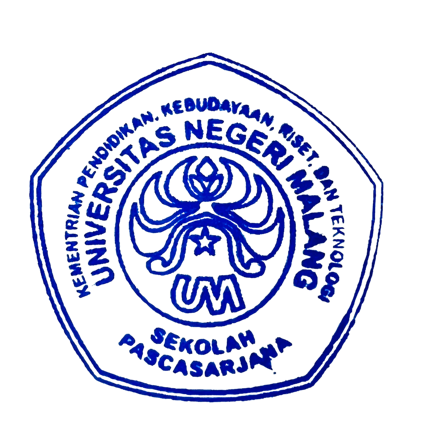 DIREKTUR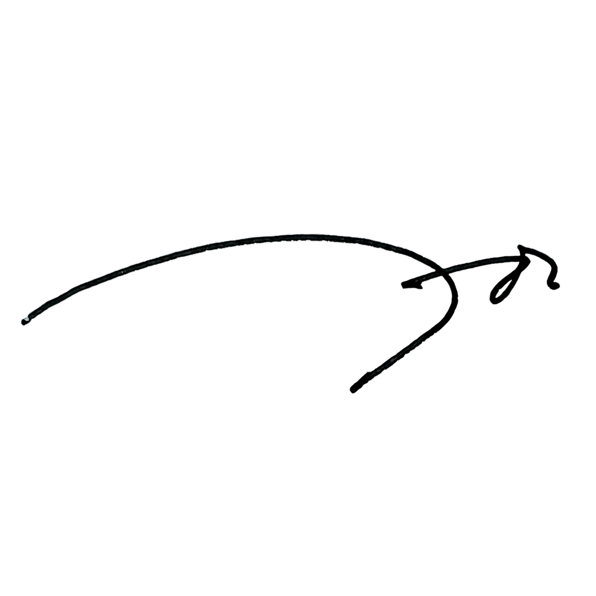 Prof. Dr. Ery Tri Djatmika Rudijanto W.W, MA, M.Si.NIP. 196106111986011001NoAktivitasPelaksanaPelaksanaWaktuOutputNoAktivitas12WaktuOutput1.Menerima dan menelaah pagu indikatif anggaranalokasi Fakultas Sastra dan format RBA dan TORWakil Dekan II30 menitPagu dan format RBAdan TOR diterima dariNoAktivitasPelaksanaPelaksanaWaktuOutputNoAktivitas12WaktuOutputkegiatan dari universitas.universitas2.Menelaah disposisi dari Wakil Dekan IIKabag30 menitDisposisi dari Wakil DekanII sudah ditelaah3.Menindaklanjuti disposisi dari kabag dan mencermati petunjuk teknis penyusunanRBA dan TOR kegiatan dari universitasKasubbag2 jamDisposisi dari kabag sudah dicermati4.Membuat surat permintaandata kegiatan, kebutuhan dana, dan TOR kegiatan ke masing-masing unit kerjaBPP2 jamSurat permintaan data kegiatan, RBA dan5.Memaraf surat permintaan data kegiatan, kebutuhan dana, dan TOR kegiatan ke masing-masing unit kerjaKasubbagKabag30 menitSurat permintaan data kegiatan, RBA dan6.Menandangani surat permintaan data kegiatan, kebutuhan dana, dan TOR kegiatan ke masing-masingWakil Dekan II30 menitSurat permintaan data kegiatan, RBA dan7.Menerima surat permintaan data kegiatan, kebutuhan dana, dan TOR kegiatanKetua JurusanKasubbag30 menitPermintaan data kegiatan, RBA dan TOR dari jurusan/subba8.Menyerahkan data kegiatan, kebutuhan dana, dan TOR kegiatanKetua JurusanKasubbag30 menitRBA dan TOR dari jurusan/subbag sudah dibuat9.Menerima data kegiatan dan kebutuhan, dan TOR kegiatanBPP30 menitRBA dan TOR dari jurusan/subba g sudahditerima10Melakukan kompilasi dan mengentry data usulan unit kerja ke format RBABPP2 hariRBA dan TOR sudahdikompilasi dan dienrti11Menyampaikan danmengkonsultasikan konsep RBA dan TOR pada pimpinanBPP30 menitRBA dan TOR telah disampaikanke pimpinan12Mengecek konsep RBA dan TORKasubbagKabag1 jamRBA danTOR telah dicek13Menyajikan konsep RBA dan TOR pada Rapim FakultasWakil Dekan II3 jamRBA dan TOR telah disampaikanke rapim14Merevisi data RBA dan TOR berdasarkan hasil Rapim FakultasBPP3 jamRBA dan TOR hasil mapim telahdirevisi15Menandatangani RBA dan TOR kegiatanWakil Dekan II30 menitRBA dan TOR kegiatan telah ditandatangani16Menggandakan RBA dan TOR kegiatanPUMK/ SPUMK30 menitRBA dan TOR kegiatanNoAktivitasPelaksanaPelaksanaWaktuOutputNoAktivitas12WaktuOutputtelah digandakan17Mengirim RBA dan TOR kegiatanPUMK/ SPUMK30 menitRBA dan TOR kegiatantelah dikirim18Mengarsipkan RBA dan TORPUMK/ SPUMK15 menitRBA dan TOR kegiatantelah diarsipkanNoAktivitasPelaksanaPelaksanaWaktuOutputNoAktivitas12WaktuOutput19Menerima dan menelaah pagu indikatif anggaran alokasi Fakultas Sastra dan format RBA dan TOR kegiatan dari universitas.Wakil Dekan II30 menitPagu dan format RBA dan TOR diterima dariuniversitas20Menelaah disposisi dari Wakil Dekan IIKabag30 menitDisposisi dari Wakil Dekan II sudahditelaah21Menindaklanjuti disposisi dari kabag dan mencermati petunjuk teknis penyusunanRBA dan TOR kegiatan dari universitasKasubbag2 jamDisposisi dari kabag sudah dicermati22Membuat surat permintaandata kegiatan, kebutuhan dana, dan TOR kegiatan ke masing-masing unit kerjaBPP2 jamSurat permintaan data kegiatan, RBA dan23Memaraf surat permintaan data kegiatan, kebutuhan dana, dan TOR kegiatan ke masing-masing unit kerjaKasubbagKabag30 menitSurat permintaan data kegiatan, RBA dan24Menandangani surat permintaan data kegiatan, kebutuhan dana, dan TOR kegiatan ke masing-masingWakil Dekan II30 menitSurat permintaan data kegiatan, RBA dan25Menerima surat permintaan data kegiatan, kebutuhan dana, dan TOR kegiatanKetua JurusanKasubbag30 menitPermintaan data kegiatan, RBA dan TOR dari jurusan/subba26Menyerahkan data kegiatan, kebutuhan dana, dan TOR kegiatanKetua JurusanKasubbag30 menitRBA dan TOR dari jurusan/subba g sudahdibuat27Menerima data kegiatan dan kebutuhan, dan TOR kegiatanBPP30 menitRBA dan TOR dari jurusan/subbag sudah diterima28Melakukan kompilasi danmengentry data usulan unit kerja ke format RBABPP2 hariRBA dan TOR sudah dikompilasidan dienrti29Menyampaikan dan mengkonsultasikan konsep RBA dan TOR pada pimpinanBPP30 menitRBA dan TOR telah disampaikanke pimpinan30Mengecek konsep RBA dan TORKasubbagKabag1 jamRBA dan TOR telahdicek31Menyajikan konsep RBA dan TOR pada Rapim FakultasWakil Dekan II3 jamRBA dan TOR telahdisampaikan ke rapimNoAktivitasPelaksanaPelaksanaWaktuOutputNoAktivitas12WaktuOutput32Merevisi data RBA dan TOR berdasarkan hasil Rapim FakultasBPP3 jamRBA dan TOR hasil mapim telahdirevisi33Menandatangani RBA dan TOR kegiatanWakil Dekan II30 menitRBA dan TOR kegiatan telahditandatangan i34Menggandakan RBA dan TOR kegiatanPUMK/ SPUMK30 menitRBA dan TOR kegiatan telahdigandakan35Mengirim RBA dan TOR kegiatanPUMK/ SPUMK30 menitRBA danTOR kegiatan telah dikirim36Mengarsipkan RBA dan TORPUMK/ SPUMK15 menitRBA dan TOR kegiatan telahdiarsipkan